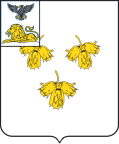 О внесении изменений в решение земского собрания Лесноуколовского  сельского поселения от 31 августа 2015 года № 140 «Об утверждении Положения о бюджетном устройстве и бюджетном процессе в Лесноуколовском сельском поселении муниципального района «Красненский район» Белгородской области»В соответствии со статьей 158 Бюджетного кодекса Российской Федерации, Федеральным законом от 28.12.2017 года № 434-ФЗ «О внесении изменений в Бюджетный кодекс Российской Федерации и статьи 6 Федерального закона о внесении изменений в Бюджетный кодекс Российской Федерации и отдельные законодательные акты Российской Федерации и установлении особенностей исполнения федерального бюджета в 2018 году», земское  собрание  Лесноуколовского сельского   поселения р е ш и л о:1. Внести в решение земского собрания Лесноуколовского сельского поселения от 31.08.2015 года № 140 «Об утверждении Положения о бюджетном устройстве и бюджетном процессе в Лесноуколовском сельском поселении муниципального района «Красненский район» Белгородской области» следующие изменения:1.1. Статью 35 Положения о бюджетном устройстве и бюджетном процессе в Лесноуколовском сельском поселении муниципального района «Красненский район» Белгородской области, утвержденного в пункте 1 вышеназванного решения дополнить абзацами 16-18 следующего содержания:«Главный распорядитель (распорядитель) бюджетных средств в случаях, установленных Правительством Российской Федерации, высшим исполнительным органом государственной власти субъекта Российской Федерации (местной администрацией), в порядке, установленном финансовым органом, в соответствии с общими требованиями, установленными Министерством финансов Российской Федерации, вправе принять решение о передаче: 1) своих бюджетных полномочий получателя бюджетных средств находящимся в его ведении получателям бюджетных средств или Федеральному казначейству (финансовому органу субъекта Российской Федерации, муниципального образования); 2) полномочий получателей бюджетных средств, находящихся в ведении главного распорядителя бюджетных средств, другим получателям бюджетных средств, находящимся в его ведении.».2. Главе Лесноуколовского сельского поселения (Варламова Е.Н.) обнародовать данное решение путём вывешивания в общедоступных местах: Лесноуколовской сельской библиотеке, Лесноуколовском Доме культуры, Лесноуколовской основной общеобразовательной школе, администрации Лесноуколовского сельского поселения и разместить на официальном сайте администрации Лесноуколовского сельского поселения по адресу: http://lesnoukolovo.kraadm.ru3. Настоящее решение вступает в силу с момента его обнародования.4. Контроль за выполнением решения возложить на главу Лесноуколовского сельского поселения Варламову Е.Н.Глава Лесноуколовскогосельского поселения                                                        Е.Н.Варламова